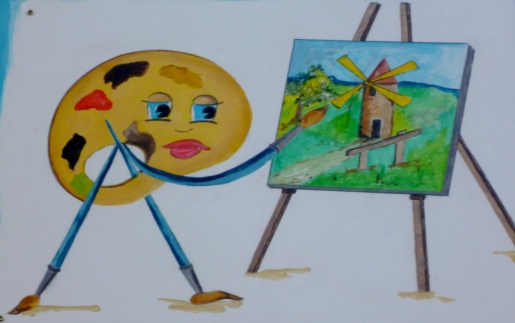   LES CHEVALETS MARGNOTINSAtelier d’Artsleschevaletsmargnotins@gmail.comchevaletsmargnotins.e-monsite.comFICHE D’INSCRIPTIONMerci d’écrire en lettre majusculesNOM : _________________________________PRÉNOM : ______________________________DATE DE NAISSANCE : _____________________ADRESSE : ______________________________________________________________________________________________________________________________TÉLÉPHONE : _________________  PORTABLE : _________________ADRESSE EMAIL :__________________________________________ATELIERS CHOISIS :   PEINTURE                                       POTERIE-EMAILLAGE                                       ENCADREMENT (pour aquarelle seulement)Le montant annuel de la cotisation est de 35€. La cotisation est à régler dès l’inscription par chèque uniquement, à l’ordre des CHEVALETS MARGNOTINSL’atelier peinture est ouvert toute l’année le mardi et mercredi après midi, y compris juillet et août. Fermé les jours fériésL’atelier poterie est ouvert le jeudi après midi, sauf vacances scolaires, jours fériés. Fermé en juillet et AoûtL’atelier encadrement est ouvert le 1er et le 3ème lundi de chaque mois. Fermé lors des congés de l’animateur et jours fériés (Réservé uniquement aux membres de l’association)Fait le : _______________Le Président                                                                                                          Jean-Jacques de MyttenaereLES CHEVALETS MARGNOTINS Atelier d’ArtsJean-Jacques de Myttenaere - 212 Rue de Verdun - 60280 Margny-Lès-Compiègne 06.22.10.00.86 – email : leschevaletsmargnotins@gmail.comSite : chevaletsmargnotins.e-monsite.com